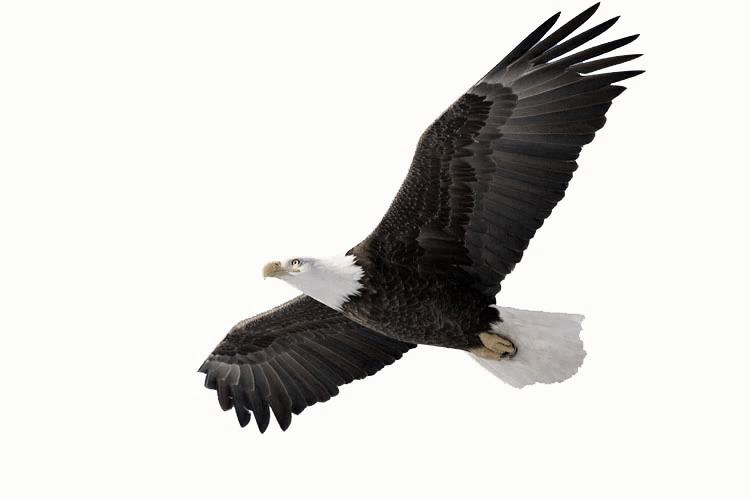            Boletin informativo de    McKinley                              2150 East 14th Street, San Leandro, CA  94577                                                        510-618-4320                                    https://www.sanleandro.k12.ca.us/mckinley                                                                                      14 de agosto, 2019
 Mensaje de la directoraEsperamos que ustedes y sus hijos hayan tenido un primer dia espectacular en McKinley. Nuestros conserjes han trabajado incansablemente para preparar el edificio para un nuevo año escolar. Siempre es muy impresionante cuanto pueden hacer en tan poco tiempo. Nuestro proyecto planeado de construcción está en marcha y durante este tiempo para el próximo año los estudiantes empezarán clases en un edificio nuevo.La matriculación actual y los pronósticos de matriculación del distrito se utilizan para determinar un nivel de grado tentativo y asignación de salón para cada maestro. Estas asignaciones son provisionales porque las inscripciones están sujetas a fluctuaciones más allá del control de la escuela. Los cambios de personal a menudo ocurren después del nivel de grado y las asignaciones de salón, a veces requieren cambios en la configuración. Nuestro objetivo es que todos los estudiantes sean asignados a una clase permanente más tardar el día 15 de la escuela. Recordatorios del Portal Para PadresTodas las familias (que regresan y nuevas) tienen que configurar su portal para el año escolar actual, 2019-2020. Información para ayudarles con este proceso fue enviado por correo durante la primera semana en agosto. Sin embargo, si necesita asistencia configurando su portal para padres, por favor sientanse libres de contactar a Jennifer Amate, nuestra facilitadora de padres a 618-4320 x 2938 Reglamento para visitantes Todos los visitantes tienen que reportarse a la oficina de escuela al entrar a cualquier escuela y recibir autorización para visitar cualquier parte de la escuela. Para visitas de clase, todos tienen que hacer arreglos con la maestra de la clase con 24 horas de anticipación de la visita deseada o por el arreglo previo con la maestra de la clase. De acuerdo con la ley aplicable, la directora o otra persona designada puede exigir que  cualquier individuo que cause disturbio sea despedido inmediatamente de las áreas de la escuela.EstacionamentoDebido al estacionamiento limitado en el área y en la entrada de coches, es muy recomendable que compartan vehículos, caminen, o usen bicicletas para llegar a McKinley. Estacionamiento para padres, familia, visitantes y voluntarios (con la excepción de estacionamiento para discapacitados) está disponible en las calles rodeando McKinley. Todo el estacionamiento en la entrada de coches (con excepción del estacionamiento para discapacitados) es solamente para los empleados de la escuela. También, no deje su vehículos desatendidos en el área donde se bajan los estudiantes. Por favor muestren respeto a los negocios en nuestra vecindad y abstengase de usar sus estacionamientos para dejar y recoger a los estudiantes. Usted riesga que su vehículo sea multado y remolcado. ¡Apreciamos todos sus esfuerzos individuales para ayudar a mantener SEGUROS a nuestras ÁGUILAS durante estos tiempos del día frenéticos!Alimentación saludableLos maestros y maestras permiten y animan a los estudiantes a traer aperitivos como parte de la rutina diaria. En un esfuerzo por promover una alimentación saludable y un ambiente de clase seguro para nuestros estudiantes, les pedimos que los aperitivos consistan de frutas, verduras o aperitivos de un solo ingrediente.Cada viernes es dia de la universidad en McKinley ¡Sentimos que nunca es muy temprano para tener conversaciones sobre la universidad! Con eso en mente, y para apoyar nuestro objetivo estratégico número 2 del plan de acción: Equidad e inclusión a través de la preparación universitaria y profesional, alentamos a todos en McKinley a usar ropa universitaria todos los viernes. Hemos escuchado de parte de los empleados que algo tan simple como una camisa a empezado diálogos profundos sobre el difícil camino post-secundario. Esperamos que pueda unirse a nosotros para crear una cultura de excelencia universitaria. Gracias a nuestro increíble PTO por organizar el evento social TK / Kinder cita de juegos y helado el 7 de agosto. Nuestros conserjes han trabajado incansablemente para preparar el edificio para un año escolar nuevo.

Reciba mensajes en Remind: 
Entre este número en su teléfono móvil: 81010
Mande un texto con este mensaje:@gb4dd8 
O envíe un correo electrónico a: gb4dd8@mail.remind.com Fechas para recordar14-23 de agosto		Horario de salida temprana14, 21, 28 de agosto	Muestra espiritu escolar; vistanse de rojo  16, 23, 30 de agosto	Viernes dia de la universidad12 de septiembre		Noche de regreso a la escuela 5 de octubre, 2019	Dia de embellecimiento Haga que cada día cuente. Buena asistencia escolar ahora ayudará a que sus hijos les vaya bien en la preparatoria, universidad y en el trabajo. 